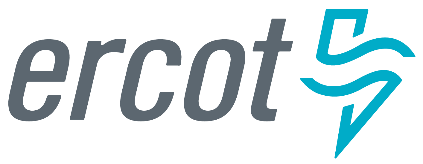 Operations Training Working Group (OTWG)January 12, 2017ERCOT 800 Airport Drive, Taylor, Building TCC 2, Room 1431300-1500Anti-trust AdmonitionTo avoid raising concerns about antitrust liability, participants in ERCOT activities should refrain from proposing any action or measure that would exceed ERCOT’s authority under federal or state law. For additional information, stakeholders should consult the Statement of Position on Antitrust Issues for Members of ERCOT Committees, Subcommittees, and Working Groups, which is posted on the ERCOT website.DisclaimerAll presentations and materials submitted by Market Participants or any other Entity to ERCOT staff for this meeting are received and posted with the acknowledgement that the information will be considered public in accordance with the ERCOT Websites Content Management Operating Procedure.Approval of Meeting Notes – November2017 Black Start TrainingDelivery SchedulePilot			January 10-12, 2017Session1		January 31 – February 2, 2017Session2		February 7-9, 2017Session3		February 14-16, 2017Session4		February 21-23, 2017Session5		February 28 – March 2, 2017Session6 		March 7-9, 2017*Bad Weather makeup week:	March 14-16, 20172017 Operator Training Seminar (14 CEH)Delivery SchedulePilot					January 17-19, 2017Session1				March 28-30, 2017Session2				April 4-6, 2017Session3				April 11-13, 2017Session4				April 18-20, 2017Session5				April 25-27Session6				May 2-4, 2017Virtual Instructor Led Training PilotThe course will be offered twice next year.  No costs to participate.Winter Storm Drill (Oct 18/19) Grid Ex (Nov 15/16)New BusinessVice Chair AdjournNext Meeting DatesJan 12 (pm)	Annual kickoff meeting (after Black Start-Rehearsal)Feb		None (Black Start Training)Mar 23		WebExApr 20 (pm)	WebEx (after Operations Seminar-Session 4)May 11		TCC – 1, Trainer Development – May 10 (pm)Jun 15		WebExJul 20		WebExAug 17		WebExSep 14		TCC – 1, Trainer Development – Sep 13 (pm)Oct 5		WebExNov 9		WebExDec 14		WebExWebEx Info (Left click WebEx Conference below)WebEx ConferenceTeleconference: 877-668-4493Meeting number: 629 253 316Meeting password: 0112